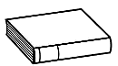 ❶		 Lis le texte.Tony Ross est né à Londres. Il dit qu’il croit toujours aux contes de fées.Il écrit et illustre des livres pour enfants.C’est un grand travailleur mais aussi un farceur.Ce qu’il aime le plus : distraire ses lecteurs et leur faire connaitre les contes traditionnels.Il vit en Grande Bretagne.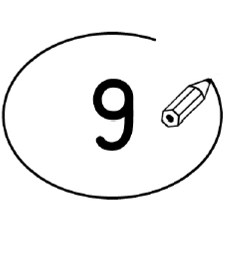 ❷			Entoure la bonne réponse. (exercice collectif)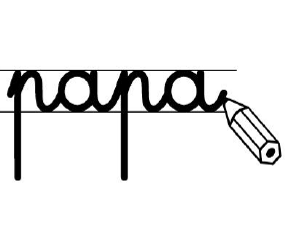 ❸	   Ecris le titre des deux contes traditionnels que tu as reconnus. (exercice individuel)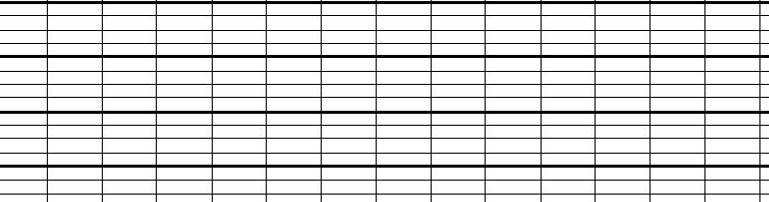 Tony Ross est né à Paris.vraifauxC’est un homme qui travaille beaucoup.vraifauxIl sait dessiner et écrire des histoires.vraifaux